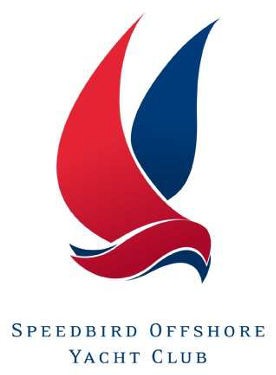 I wish to apply to have my sailing area extended to includeArranging an AssessmentObtain the nomination of one club skipperAccompany a club skipper to one of the above ports on a club boatTo be completed by checkout skipper who is to confirm that the applicant has accompanied them on a trip to the designated port and has successfully completed the navigation of the boat their satisfaction.Please complete this form and send it to the Director of Sailing, sailing@soyc.co.uk and to training@soyc.co.uk DestinationInsert XLangstoneChichesterBembridgePooleAPPLICANT DETAILSAPPLICANT DETAILSNameE-Mail addressNominating skipper name and signatuireI have read and understood the sailing orders relating to this skipper designationI have read and understood the sailing orders relating to this skipper designationSignatureDate Checkout completedResultFeedback/Develop-ment areasName and signature of checkout skipper